Valsts akciju sabiedrība „Latvijas dzelzceļš”Instrukcijaritošā sastāva tehniskā stāvokļa kontroleivilciena gaitā uz publiskās lietošanasinfrastruktūras sliežu ceļiemRĪGA 2011INSTRUKCIJA AKTUALIZĒTA 13.01.2022.INSTRUKCIJARITOŠĀ SASTĀVA TEHNISKĀ STĀVOKĻA KONTROLEI VILCIENA GAITĀUZ PUBLISKĀS LIETOŠANAS INFRASTRUKTŪRAS SLIEŽU CEĻIEM(ar grozījumiem, kas tika apstiprināti ar valsts akciju sabiedrības „Latvijas dzelzceļš” 04.03.2011. rīkojumu Nr.D-3/112-2011)(ar grozījumiem, kas apstiprināti ar valsts akciju sabiedrības „Latvijas dzelzceļš” 03.07.2012. rīkojumu Nr.D-3.1./486-2012)(ar grozījumiem, kas apstiprināti ar valsts akciju sabiedrības „Latvijas dzelzceļš” 20.08.2014. rīkojumu Nr.D-1.14./217-2014)(ar grozījumiem, kas apstiprināti ar valsts akciju sabiedrības „Latvijas dzelzceļš” 19.11.2014. rīkojumu Nr.D-1.14./326-2014)(ar grozījumiem, kas apstiprināti ar valsts akciju sabiedrības „Latvijas dzelzceļš” 17.06.2016. rīkojumu Nr.D-1.14./146-2016)(ar grozījumiem, kas apstiprināti ar valsts akciju sabiedrības „Latvijas dzelzceļš” 23.08.2016. rīkojumu Nr.D-1.14./200-2016)(ar grozījumiem, kas apstiprināti ar valsts akciju sabiedrības „Latvijas dzelzceļš” 22.12.2017. rīkojumu Nr.DV-1.14./176-2017)(ar grozījumiem, kas apstiprināti ar valsts akciju sabiedrības „Latvijas dzelzceļš” 27.12.2018. rīkojumu Nr.DV-1.14./53-2018)(ar grozījumiem, kas apstiprināti ar valsts akciju sabiedrības „Latvijas dzelzceļš” 21.02.2020. rīkojumu Nr.D-1.14./61-2020)(ar grozījumiem, kas apstiprināti ar valsts akciju sabiedrības „Latvijas dzelzceļš” 20.04.2020. rīkojumu Nr.D-1.14./127-2020)(ar grozījumiem, kas apstiprināti ar valsts akciju sabiedrības „Latvijas dzelzceļš” 22.05.2020. rīkojumu Nr.D-1.14./153-2020)(ar grozījumiem, kas apstiprināti ar valsts akciju sabiedrības „Latvijas dzelzceļš” 02.07.2020. rīkojumu Nr.D-1.14./176-2020)(ar grozījumiem, kas apstiprināti ar valsts akciju sabiedrības „Latvijas dzelzceļš” 30.12.2020. rīkojumu Nr.D-1.14./260-2020)(ar grozījumiem, kas apstiprināti ar valsts akciju sabiedrības „Latvijas dzelzceļš” 25.03.2021. rīkojumu Nr.D-1.14./39-2021)(ar grozījumiem, kas apstiprināti ar valsts akciju sabiedrības „Latvijas dzelzceļš” 08.05.2021. rīkojumu Nr.D-1.14./61-2021)(ar grozījumiem, kas apstiprināti ar valsts akciju sabiedrības „Latvijas dzelzceļš” 08.05.2021. rīkojumu Nr.D-1.14./158-2021)(ar grozījumiem, kas apstiprināti ar valsts akciju sabiedrības „Latvijas dzelzceļš” 09.11.2021. rīkojumu Nr.D-1.14./158-2021)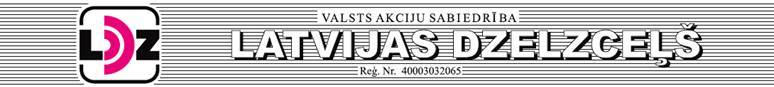 Gogoļa ielā, Rīgā, LV-1547. Tālruņi: 67234940, 67233743. Fakss: 67234327, E-pasts: info@ldz.lvRĪKOJUMSRīgāPar instrukcijas apstiprināšanuPamatojoties uz Dzelzceļa likuma 5.panta 2.1 daļu:Apstiprināt „Instrukcija ritošā sastāva tehniskā stāvokļa kontrolei vilciena gaitā uz publiskās lietošanas infrastruktūras sliežu ceļiem”, turpmāk - Instrukcija, pielikumā uz 16.lpp.Instrukciju piemērot visām komercsabiedrībām, kas izmanto publiskās lietošanas 1520 mm sliežu ceļa platuma dzelzceļa infrastruktūru, kuras pārvaldītājs ir valsts a/s „Latvijas dzelzceļš”.Līdz 2011.gada 15.februārim visām rīkojuma 2.punktā minētajām komercsabiedrībām nodrošināt ar Instrukcijas izpildi saistīto darbinieku apmācību.Rīkojuma 1.punktā minētā Instrukcija stājas spēkā ar 2011.gada 15.februāri.Rīkojuma izpildi kontrolēt Ritošā sastāva daļas vadītājam V. Dobrovoļskim.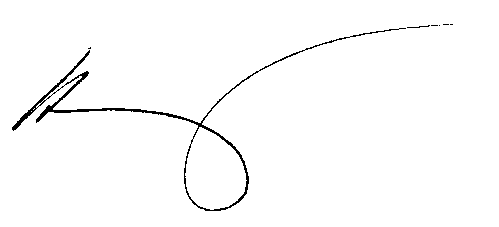 Nosūtīts: DT, DC, T, C, I, DDC, K, PV, BE, BTS, RSS, DLRR, RVR, VDzTIVeilands 67234546Apstiprinātaar valsts a/s „Latvijas dzelzceļš”25.01.2011. rīkojumu Nr. D-3/39-2011Instrukcijaritošā sastāva tehniskā stāvokļa kontrolei vilciena gaitā uz publiskās lietošanas infrastruktūras sliežu ceļiemI Vispārīgie noteikumiInstrukcija izdota pamatojoties uz Dzelzceļa likuma 5.panta 2.1 daļu un Ministru kabineta 03.08.2010. noteikumu Nr.724 „Dzelzceļa tehniskās ekspluatācijas noteikumi” 476.punktu un nosaka ritošā sastāva tehniskā stāvokļa kontroli, izmantojot tehniskos un vizuālos līdzekļus un ir saistoša visām komercsabiedrībām (turpmāk komercsabiedrībām), kas izmanto publiskās lietošanas 1520 mm sliežu ceļa platuma dzelzceļa infrastruktūru, kuras pārvaldītājs ir valsts a/s „Latvijas dzelzceļš” (turpmāk LDZ).Instrukcijas izpratnē tiek izmantoti šādi termini:Kontrollīdzekļus iedala:tehniskajos līdzekļos - FUES, WILD, gabarīta kontroles ierīces;vizuālajos līdzekļos – (drošības posteņu saraksts norādīts 1a.pielikumā).FUES kontrollīdzekļi nekontrolē DR1A dīzeļvilcienu bukšu mezglu korpusu temperatūru tādēļ, ka ratiņu rāmis aizsedz bukses. Par bukšu tehnisko stāvokli dīzeļvilcienā atbild pārvadātājs.FUES kontrollīdzekļi nekontrolē M62 un 2M62 bukšu ass gala slīdbalsta temperatūru. Par bukšu slīdbalstu tehnisko stāvokli šīm lokomotīvēm atbild pārvadātājs.FUES kontrollīdzekļi efektīvi kontrolē bukšu mezglu korpusu temperatūru tikai tajās 2M62, M62 tipa lokomotīvēs, kurās pārveidotas speciālās zembukšu eļļas savākšanas „vanniņas”. Par bukšu tehnisko stāvokli ar šādām „vanniņām” neaprīkotajām lokomotīvēm atbild pārvadātājs.Katram vilces līdzekļa vadītājam, pildot darba pienākumus, jābūt bezkontakta termometram ar precizitāti ±20C (mērīšanas robeža -300C+5000C, uz motorvagonu ritošā sastāva pieļaujamā mērīšanas robeža -180C+4000C), bet uz kravas maģistrālajām lokomotīvēm arī instrumentu somai ar remonta komplektu vagonu remontam (konkrēts instrumentu un rezerves daļu uzskaitījums dots 2.pielikumā).Komercsabiedrībām, iegādājoties jaunu ritošās vienības tipu, jāpaziņo LDZ Elektrotehniskā pārvaldei šīs vienības datus (nosaukums, modelis, asu skaits, attālumi starp asīm, autosakabēm) ieviešanai FID sistēmā.Ja sastāvos tiek iekļauti vagoni ar karstām kravām, darbojošās tvaika lokomotīves, speciālas ceļa mašīnas ar ierīcēm, kuras pēc konstrukcijas strādā pie paaugstinātas temperatūras, tad komercsabiedrībai, kurai pieder šis ritošais sastāvs, jārisina jautājums ar LDZ Tehniskās vadības direkciju par tādu vilcienu caurlaišanas kārtību.Posmos, kur izvietoti FUES kontrollīdzekļi, vilcienu mašīnistiem jāievēro tāds vilciena kustības režīms, lai kontroles zonā pēc iespējas nebremzētu un neapstādinātu, bet, braucot garām lauka ierīcēm, ātrums būtu ne mazāk par 10 km/h.Komercsabiedrībām, kas izmanto publiskās lietošanas 1520 mm sliežu ceļa platuma dzelzceļa infrastruktūru, kuras pārvaldītājs LDZ, ne retāk kā vienu reizi pusgadā, tehnisko mācību plānos ir jāiekļauj tēmas par nepieciešamo vilcienu satiksmes režīmu iecirkņos, kuros izvietotas FUES kontollīdzekļu lauka iekārtas, kā arī ritošā sastāva bojājumu atklāšanas kārtību un sasiluma temperatūras noteikšanu. Mācībās pieaicināt LDZ Elektrotehniskā pārvaldes un VTAP vai sabiedrības, kura veic vilces ritošā sastāva remontu, speciālistus.FUES, WILD un gabarīta kontroles ierīču izvietojuma karte dota 1.pielikumā.Attālumi no BPR līdz staciju asīm norādīti 3.pielikumā.FUES kontrolposteņu un BPR ordinātas norādītas 4.pielikumā.FUES kontrollīdzekļi noregulēti signāla „Trauksme – 1” izdošanai:atklājot, ka bukses korpusa ārējā temperatūra pārsniedz apkārtējā gaisa temperatūru:- ceļu posmos visās ritoša sastāva vienībās par 600C; (14.1.punkts ar grozījumiem, kas apstiprināti ar valsts akciju sabiedrības „Latvijas dzelzceļš” 27.02.2018. rīkojumu Nr.DV-1.14./53-2018)atklājot, ka ārējā riteņu vai bremžu iekārtas detaļu temperatūra pārsniedz apkārtējā gaisa temperatūru:- lokomotīvēm, sliežu motortransportam un vagoniem par 1400C;- dīzeļvilcienu vagoniem par 2500C;- elektrovilcienu vagoniem par 3000C.FUES kontrollīdzekļi noregulēti signāla „Trauksme – 2” izdošanai:atklājot, ka bukses korpusa ārējā temperatūra pārsniedz apkārtējā gaisa temperatūru:- ceļu posmos visās ritoša sastāva vienībās 700C; (15.1.punkts ar grozījumiem, kas apstiprināti ar valsts akciju sabiedrības „Latvijas dzelzceļš” 27.02.2018. rīkojumu Nr.DV-1.14./53-2018)atklājot, ka ārējā riteņu vai bremžu iekārtas detaļu temperatūra pārsniedz apkārtējā gaisa temperatūru:- lokomotīvēm, sliežu motortransportam un vagoniem par 2200C;- dīzeļvilcienu vagoniem par 3000C;- elektrovilcienu vagoniem par 3500C.FUES kontrollīdzekļu trauksmju parametru regulējumus nosaka valsts a/s „Latvijas dzelzceļš”.Momentā, kad FUES kontrollīdzekļi atklāj ritošajās vienībās pārkārsušas bukses vai bremžu iekārtas detaļas, tiek padoti signāli “Trauksme-1” vai “Trauksme-2” un posmā:BPR iedegas pastāvīgi degošā režīmā “Trauksme-1”, vai mirgojošā režīmā “Trauksme-2”;iedarbojas RI un pa vilcienu radiosakariem pārraida attiecīga vilciena mašīnistam ziņojumu divās valodās - latviešu un krievu (pirms ziņojuma tiks pārraidīts tonālais signāls 1000 Hz, 3,5 s):“Uzmanību! Mašīnist no ________ uz __________.Trauksme: viens (divi). Kreisā (Labā) bukse (bremze). Ritošā vienība: _______ (piemēram, četrdesmit pieci). Ass: _____ (piemēram, viens). _________ (piemēram, Trīsdesmit astoņi) grādi. Ziņojuma beigas (ja vilcienā ir viens defekts) vai Ziņojums ir nepilns (ja vilcienā vairāk nekā viens defekts)”. Ja vilcienā ir defekti ar līmeni „Trauksme-1” un „Trauksme-2”, tad RI pārraidīs informāciju par viskritiskāko defektu ar līmeni „Trauksme-2.II Mašīnista rīcība, saņemot informāciju no drošības posteņaMašīnistam, saņemot informāciju pa radiosakariem vai vizuāli:Apturēt vilcienu, laideni bremzējot;Pēc vilciena apturēšanas saskaņā ar saņemto informāciju:bremžu, riteņpāru un bukšu apskati vilcienā veikt V sadaļā noteiktajā kārtībā;citus ritošā sastāva bojājumus, savu iespēju robežās, novērst;Par katras apskates rezultātiem (ritošās vienības inventāra numurs vai lokomotīves parka numurs un tās piederība, rādījumi apstiprinājās vai nē, veiktie pasākumi, ar bezkontakta termometru izmērītā temperatūra, mašīnista uzvārds) paziņot vilcienu dispečeram (stacijas dežurantam).III Mašīnista rīcība, saņemot informāciju par gabarīta kontroles ierīces nostrādāšanuMašīnistam saņemot informāciju pa radiosakariem par gabarīta kontroles ierīces nostrādāšanu:Apturēt vilcienu;Pēc vilciena apturēšanas, saskaņā ar saņemto informāciju:apakšējā negabarīta gadījumā vilciena apskati veikt V sadaļā noteiktajā kārtībā, noskaidrot negabarīta iemeslu, ja ir iespējams, to novērst;sānu vai augšējā negabarīta gadījumā apskatīt visu vilcienu, noskaidrot negabarīta iemeslu, ja ir iespējams to novērst;Par katras apskates rezultātiem un pieņemto lēmumu (ritošās vienības inventāra numurs, piederība, rādījumi apstiprinājās vai nē, veiktie pasākumi, mašīnista uzvārds) paziņot vilcienu dispečeram (stacijas dežurantam).IV Mašīnista rīcība FUES kontrollīdzekļu nostrādāšanas gadījumāTrauksme-1 un Trauksme-2 motorvagonu ritošajam sastāvam (turpmāk tekstā MVRS) un sliežu mototransportam.Vadoties pēc BPR rādījuma (pastāvīgi degošā vai mirgojoša režīmā), Runas informatora ziņojuma, bet to bojājuma gadījumos – pa vilcienu radiosakariem no stacijas dežuranta (vilciena dispečera) saņemtā ziņojuma par „Trauksme-1” vai „Trauksme-2” nostrādāšanu, lietojot dienesta bremzēšanu apturēt vilcienu ceļa posmā.Pēc vilciena apturēšanas izsaukt pa vilcienu radiosakariem stacijas dežurantu (vilcienu dispečeru) un precizēt informāciju.V sadaļā noteiktajā kārtībā veikt ritošā sastāva uzrādītās vienības apskati. Pēc uzrādītās vienības apskates pieņemt lēmumu par tālāko kustības iespēju.Ja tiek konstatēts, ka uzrādītā silšana nav saistīta ar bukses bojājumu, silšanas iemesls ir atklāts un novērsts (bremžu iekārtu bojājuma vai citu iemeslu dēļ), drīkst turpināt kustību ar noteikto ātrumu.Ja bojājums tiek atklāts, novērst to nav iespējams, vai bukšu silšana apstiprinājusies, MVRS un sliežu mototransportu izvest no ceļa posma uz staciju ar ātrumu, kas atbilst bukšu stāvoklim, bet nepārsniedzot 20 km/h.Ja bojājums ir atklāts posmā, to novērst nav iespējams, nav iespējams turpināt kustību uz staciju, mašīnistam ar vilcienu dispečera starpniecību izsaukt remontsabiedrības speciālistus uz posmu.Ja silšana neapstiprinās un silšanas avots nav atklāts, turpināt kustību līdz stacijai atkārtotai pārbaudei ar ātrumu nepārsniedzot 50 km/h, ieejas pārmijas pārbraukt ar ātrumu ne lielāku par 20 km/h.Ja, veicot atkārtoto pārbaudi stacijā, bojājums atklāts un novērsts vai, ja silšanas avots nav atklāts un sasilšana neprogresē, drīkst turpināt kustību ar noteikto ātrumu.Par katras apskates rezultātiem un pieņemto lēmumu (ritošās vienības inventāra numurs, piederība, rādījumi apstiprinājās vai nē, veiktie pasākumi, ar bezkontakta termometru izmērītā temperatūra, mašīnista uzvārds) paziņot vilcienu dispečeram (stacijas dežurantam).Trauksme-1 kravas un pasažieru vilcieniem.Bremžu sasiluma gadījumā - vadoties pēc BPR rādījuma (pastāvīgi degošā režīmā), RI ziņojuma, bet to bojājuma gadījumos – pa vilcienu radiosakariem no stacijas dežuranta (vilciena dispečera) saņemtā ziņojuma par “Trauksme-1” nostrādāšanu: (21.1.punkts ar grozījumiem, kas apstiprināti ar valsts akciju sabiedrības „Latvijas dzelzceļš” 04.03.2011. rīkojumu Nr.D-3/112-2011)ja līdz stacijai (blokpostenim) ir mazāk par 5 km, ar īpašu uzmanību un novērojot sastāvu turpināt kustību uz staciju (blokposteni), ieejas pārmijas pārbraukt ar ātrumu ne lielāku par 20 km/h un apturēt vilcienu uz stacijas (blokposteņa) pieņemšanas ceļa (izņemot gadījumu, kas noteikts 21.1.3.punktā);ja līdz stacijai (blokpostenim) ir vairāk par 5 km, lietojot dienesta bremzēšanu, apturēt vilcienu ceļa posmā, izņemot gadījumu, kas noteikts 21.1.4.apakšpunktā. Ja bojājums nav konstatēts, ir konstatēts un novērsts, vai atklāts cits silšanas avots, kas neapdraud kustības drošību - drīkst turpināt kustību ar noteikto ātrumu;iecirknī Torņakalns – Tukums II abos virzienos pilna sastāva kravas vilcienus apturēt un apskatīt posmā, jo šie vilcieni pēc garuma ievietojas tikai Torņakalna un Tukums II stacijās;posmā Inčukalns – Sigulda kravas vilcieniem turpināt kustību ar īpašu uzmanību uz Siguldas staciju, ieejas pārmijas pārbraukt ar ātrumu ne lielāku par 20 km/h, apturēt sastāvu uz pieņemšanas ceļa, kur veikt apskati.Bukšu sasiluma gadījumā - vadoties pēc BPR rādījuma (pastāvīgi degošā režīmā), RI ziņojuma, bet to bojājuma gadījumos – pa vilcienu radiosakariem no stacijas dežuranta (vilciena dispečera) saņemtā ziņojuma par “Trauksme-1” nostrādāšanu: (21.2.punkts ar grozījumiem, kas apstiprināti ar valsts akciju sabiedrības „Latvijas dzelzceļš” 04.03.2011. rīkojumu Nr.D-3/112-2011)ja līdz stacijai (blokpostenim) ir mazāk par 5 km, ar īpašu uzmanību un novērojot sastāvu turpināt kustību uz staciju (blokposteni), ieejas pārmijas pārbraukt ar ātrumu ne lielāku par 20 km/h un apturēt vilcienu uz stacijas (blokposteņa) pieņemšanas ceļa (izņemot gadījumu, kas noteikts 21.2.3.punktā);ja līdz stacijai (blokpostenim) ir vairāk par 5 km, tad lietojot dienesta bremzēšanu plūdeni samazināt ātrumu līdz 25 km/h (izņemot pāra vilcienus posmā Inčukalns – Sigulda) un novērojot sastāvu turpināt kustību uz staciju (blokposteni), ieejas pārmijas pārbraukt ar ātrumu ne lielāku par 20 km/h;iecirknī Torņakalns – Tukums II abos virzienos pilna sastāva kravas vilcienus apturēt un apskatīt posmā, jo šie vilcieni pēc garuma ievietojas tikai Torņakalna un Tukums II stacijās.Bremžu un bukšu sasiluma gadījumā, pēc vilciena apstādināšanas:izsaukt pa vilcienu radiosakariem stacijas dežurantu (vilcienu dispečeru) un precizē informāciju;uzrādītās ritošā sastāva vienības apskati veikt V sadaļā noteiktajā kārtībā. Pēc uzrādītās vienības apskates pieņemt lēmumu par tālāko kustības iespēju vai ritošā sastāva vienības atkabināšanu. Ja lēmumu pieņemšanai par kravas vai pasažieru vagonu nepieciešama vagonu saimniecības speciālista konsultācija, ar vilcienu dispečera starpniecību sazināties ar remonta uzņēmuma vai tuvākā VTAP speciālistu; (21.3.2.apakšpunkts ar grozījumiem, kas apstiprināti ar valsts akciju sabiedrības „Latvijas dzelzceļš” 21.02.2020. rīkojumu Nr.D-1.14./61-2020)ja ritošā sastāva bojājums ir atklāts posmā, to novērst nav iespējams, nav iespējams turpināt kustību uz staciju, ar vilcienu dispečera starpniecību izsaukt remontsabiedrības vai tuvākā vagonu tehniskās apkopes punkta (turpmāk tekstā VTAP) speciālistus uz posmu;ja lokomotīvei bojājums ir atklāts stacijā, to novērst nav iespējams, nav iespējams turpināt kustību, ar vilcienu dispečera starpniecību izsaukt remontsabiedrības speciālistus uz staciju;ja stacijā ir konstatēts vagona bojājums, kura dēļ nav iespējams turpināt kustību, tad par to informēt vilcienu dispečeru, kurš pēc konsultācijas ar VTAP speciālistu, paziņo mašīnistam turpmāko rīcības kārtību (atkabināt vagonu vai gaidīt VTAP speciālistu); (21.3.5.apakšpunkts ar grozījumiem, kas apstiprināti ar valsts akciju sabiedrības „Latvijas dzelzceļš” 21.02.2020. rīkojumu Nr.D-1.14./61-2020)ja tiek konstatēts, ka uzrādītā silšana nav saistīta ar bukses bojājumu, ieskaitot M62, 2M62 ass gala slīdbalstus, silšanas iemesls ir atklāts un novērsts, drīkst turpināt kustību ar noteikto ātrumu;ja bukses silšana nav atklāta (konstatēta), drīkst turpināt kustību ar noteikto ātrumu;speciālistam, kurš novērsis bukses silšanas cēloni, noteikt turpmāko kustības kārtību un ātrumu;par katras apskates rezultātiem un pieņemto lēmumu (ritošās vienības inventāra parka numurs vai lokomotīves numurs un tā piederība, rādījumi apstiprinājās vai nē, veiktie pasākumi, ar bezkontakta termometru izmērītā temperatūra, mašīnista uzvārds) paziņot vilcienu dispečeram (stacijas dežurantam).Trauksme-2 kravas un pasažieru vilcieniem.Bremžu sasiluma gadījumā - vadoties pēc BPR rādījuma (mirgojošā režīmā), Runas informatora ziņojuma, bet to bojājuma gadījumos – pa vilcienu radiosakariem no stacijas dežuranta (vilciena dispečera) saņemtā ziņojuma par signāla “Trauksme-2” nostrādāšanu, lietojot dienesta bremzēšanu, apturēt vilcienu ceļa posmā. Ja bojājums nav konstatēts, ir konstatēts un novērsts, vai atklāts cits silšanas avots, kas neapdraud kustības drošību - drīkst turpināt kustību ar noteikto ātrumu.Bukšu sasiluma gadījumā - vadoties pēc BPR rādījuma (mirgojošā režīmā), Runas informatora ziņojuma, bet to bojājuma gadījumos – pa vilcienu radiosakariem no stacijas dežuranta (vilciena dispečera) saņemtā ziņojuma par signāla “Trauksme-2” nostrādāšanu, lietojot dienesta bremzēšanu, apturēt vilcienu ceļa posmā.Bremžu un bukšu sasiluma gadījumā, pēc vilciena apstādināšanas:izsaukt pa vilcienu radiosakariem vilcienu dispečeru vai stacijas dežurantu un precizēt informāciju;uzrādītās ritošā sastāva vienības apskati veikt V sadaļā noteiktajā kārtībā. Ja lēmumu pieņemšanai par kravas vai pasažieru vagonu nepieciešama vagonu saimniecības speciālista konsultācija, ar vilcienu dispečera starpniecību sazināties ar tuvāko VTAP speciālistu; (22.3.2.apakšpunkts ar grozījumiem, kas apstiprināti ar valsts akciju sabiedrības „Latvijas dzelzceļš” 21.02.2020. rīkojumu Nr.D-1.14./61-2020)ja bojājums tiek atklāts, to novērst nav iespējams, nav iespējams turpināt kustību uz staciju, ar vilcienu dispečera starpniecību izsaukt remontsabiedrības vai tuvākā VTAP speciālistus uz posmu;vilcienu, kurā bukšu silšana apstiprinājusies, izvest no ceļa posma uz staciju ar īpašu uzmanību, novērojot sastāvu un ar ātrumu, kas atbilst bukšu stāvoklim, bet nepārsniedzot 20 km/h;ja silšana neapstiprinās, izvest vilcienu no ceļa posma uz staciju atkārtotai pārbaudei ar ātrumu, nepārsniedzot 50 km/h. Ieejas pārmijas pārbraukt ar ātrumu, kas nepārsniedz 20 km/h;ja lokomotīves bojājums ir atklāts stacijā, to novērst nav iespējams, nav iespējams turpināt kustību, ar vilcienu dispečera starpniecību izsaukt remontsabiedrības speciālistus uz staciju;ja stacijā ir konstatēts vagona bojājums, kura dēļ nav iespējam turpināt kustību, tad par to informēt vilcienu dispečeru, kurš pēc konsultācijas ar VTAP specialistu paziņo mašīnistam turpmāko rīcības kārtību (atkabināt vagonu vai gaidīt VTAP speciālistu); (22.3.7.apkšpunkts ar grozījumiem, kas apstiprināti ar valsts akciju sabiedrības „Latvijas dzelzceļš” 21.02.2020. rīkojumu Nr.D-1.14./61-2020)ja tiek konstatēts, ka uzrādītā silšana nav saistīta ar bukses bojājumu, ieskaitot M62, 2M62 ass gala slīdbalstus, silšanas iemesls ir atklāts un novērsts, drīkst turpināt kustību ar noteikto ātrumu;speciālistam, kurš novērsis bukses silšanas cēloni, noteikt turpmāko kustības kārtību un ātrumu;ja bukses silšana nav atklāta (konstatēta), drīkst turpināt kustību ar noteikto ātrumu;par katras apskates rezultātiem (ritošās vienības inventāra numurs vai lokomotīves parka numurs un tās piederība, rādījumi apstiprinājās vai nē, veiktie pasākumi, ar bezkontakta termometru izmērītā temperatūra, mašīnista uzvārds) paziņot vilcienu dispečeram (stacijas dežurantam).V Ritošā sastāva apskates kārtība darbiniekiem, kuri vilcienu apkalpo ceļāApturētā ritošā sastāva bremžu, riteņpāru un bukšu apskates kārtībaPar bukšu mezglu un bremžu iekārtu stāvokļa pareizu novērtējumu savas kompetences ietvaros ir atbildīgi speciālisti, kuri veikuši uzrādīto mezglu apskati.Ritošā sastāvā, kurā reģistrēti bojājumi, apskati veikt ne vēlāk par 20 minūtēm pēc vilciena apstāšanās. Apskati veikt mašīnistam, bet, ja bija apturēts pasažieru vilciens (izņemot MVRS) – kopīgi ar vilcienu priekšnieku (vecāko pavadoni).Konkrētas bukses sasiluma pakāpe novērtēt, salīdzinot tās korpusa temperatūru ar citām šī vagona vai blakus vagonu buksēm ar bezkontakta elektroniskā termometra palīdzību.Novērtējot bremžu sistēmas sasiluma pakāpi, mašīnistam pārbaudīt ar bezkontakta termometru ritošās vienības visu riteņu velšanās virsmas un apskatīt tās vizuāli, lai atklātu iespējamos bojājumus (izrāvumi, uzmetinājumi), kā arī sabremzētības vai detaļu vilkšanas pazīmes.Atklājot riteņa velšanās virsmas bojājumus rīkoties saskaņā ar spēkā esošo valsts a/s „Latvijas dzelzceļš” rīkojumu par ritošā sastāva riteņpāru tehniskā stāvokļa kontroli.Pasažieru vilciena vagona apskatē piedalīties šī vilciena priekšniekam, bet saimniecības vilciena ritošā sastāva vienības (ceļa mašīnas, vagona) apskatē – ceļa mašīnas mašīnistam vai darbu vadītājam.Apskatot bukses mezglu, pievērst uzmanību šādām pazīmēm:smērvielas svaigas izmešanas pēdas uz riteņa diska, loka, rumbas;bukses vāku un to stiprinājuma bojājumi (vai nav izberzumu, iespiedumu un bultskrūvju atslābuma);smērvielas svaigas tecēšanas pēdas bukses apakšējā daļā (zem vāka), sakarsētas smērvielas smaka;apskatīt bukses korpuss, labirinta gredzens, pārbaudīt bukses korpusa sasilums priekšējā un aizmugurējā daļa, labirinta gredzena sasilums un salīdzināt temperatūra ar citām šī vagona buksēm (izmantojot bezkontakta termometru un ar delnas ārpusi). Ja rullīšu bukses temperatūra būtiski neatšķiras no citām šī vagona buksēm, tālākā kustība ir atļauta, ievērojot 21., 22.3., 23.3.punktu prasības;bukses korpusa nobīde ārpusē no labirinta gredzena (redzama spīdošā josla);bukses korpusa sašķiebums, tā pagriešanās ratiņu sānsijas bukses ailē, sānsijas sašķiebums;pasažieru vagona ģeneratora piedziņas bojājumi (ķīļsiksnu atslābums, norāvums, skriemeļu sasilums un to stiprinājuma atslābums, reduktora korpusa sasilums gultņu izvietošanas vietās).Ņemt vērā to, ka sasiluma avots var būt arī riteņpāru velšanās virsmas, diska, bremžu kluču atlikusi silšana, karsta ūdens tecēšana no pasažieru vagona vai restorānvagona, kā arī saules starojuma nokļūšana FUES kontrollīdzekļu optiskajās sistēmās, kontrolējot atsevišķu tipu vagonus vai speciālo ritošo sastāvu (piem. platformas bez grīdām, fitingu platformas, cisternas, graudu vagonus u.c.). Tādēļ, veicot apskati meklēt siltuma avotu, jo par iemeslu FUES kontrollīdzekļu rādījumam var būt jebkuru, tuvu bukšu mezgliem un riteņiem izvietoto detaļu sasilšana.Ritošā sastāva vienību skaitīšanas kļūmes gadījumā vilcienu dispečeram paziņot mašīnistam tās ass numuru un pusi, kura ir jāapskata. Asu skaitīšanas kļūmes gadījumā vilcienu dispečeram paziņot mašīnistam ritošā sastāva pusi, kur konstatēts sasilums, šajā gadījumā mašīnistam ir apskatīt visas asis paziņotajā pusē.Ja temperatūra neatšķiras no citām šī vagona buksēm, nav konstatēts cits siltuma izstarošanas avots, analogā kārtībā apskatīt divas blakus esošās ritošā sastāva vienības uz katru pusi no FUES kontrollīdzekļu uzrādītās (t.i. pavisam pieci vagoni).Atklājot bojājumu pazīmes bremžu sistēmā (kluči piespiesti pie riteņiem, riteņu sasilšana) rīkoties saskaņā ar spēkā esošo valsts a/s „Latvijas dzelzceļš” apstiprināto dzelzceļu ritošā sastāvā bremžu ekspluatācijas instrukciju.Ja bojājumi reģistrēti pasažieru vilcienā (izņemot MVRS), mašīnistam par to paziņot vilciena priekšniekam (vecākajam pavadonim) un kopīgi apskatīt bukšu mezglus, ģeneratoru piedziņas, bremžu iekārtas, kā arī pārbaudīt vagonu pārkārsušo bukšu kontroles sistēmas darbderīgumu. Atklājot bojājumus, rīkoties saskaņā ar spēkā esošo instrukciju prasībām, ievērojot konkrētus apstākļus. Balstoties uz vagonu mezglu apskates un pārbaudes rezultātiem vilciena priekšnieks (vecākais pavadonis) izlemt, vai tie var braukt vilciena sastāvā, izdarīt ierakstu vilciena reisa žurnālā, parakstīties tām personām, kuras veica apskati. Par pieņemto lēmumu vilciena mašīnistam paziņot vilcienu dispečeram (stacijas dežurantam).Ja ritošā sastāva mezglu apskatei izsaukti VTAP speciālisti, tad par apskates rezultātiem, veiktajiem remontdarbiem, kā arī lēmumu par ritošā sastāva turpmāko kustības kārtību un nosacījumiem, VTAP speciālists paziņo mašīnistam un vilcienu dispečeram. (23.13.punkts ar grozījumiem, kas apstiprināti ar valsts akciju sabiedrības „Latvijas dzelzceļš” 25.03.2021. rīkojumu Nr.D-1.14./39-2021)Saņemot ziņojumu par vilces ritošā sastāva vienību bojājumiem, mašīnists veic pārbaudi ar ierakstu vilces ritošā sastāva tehniskā stāvokļa žurnālā LU-12, norādot apskates laiku, “Trauksmes” līmeni, sekcijas, riteņpāra kārtas numuru kustības virzienā un kurā pusē, kā arī sasilšanas temperatūru. Ja apskati veica remontsabiedrības speciālists, ierakstu žurnālā LU-12 par vilces ritošā sastāva mezglu apskates rezultātiem, veiktajiem remontdarbiem un pieņemto lēmumu par sastāva turpmāko kustības kārtību un nosacījumiem, personīgi veic remontsabiedrības speciālists. Par pārbaudes rezultātiem un pieņemto lēmumu par sastāva turpmāko kustību mašīnists paziņo stacijas dežurantam (iecirkņos ar dispečercentralizāciju – vilcienu dispečeram). (23.14.punkts ar grozījumiem, kas apstiprināti ar valsts akciju sabiedrības „Latvijas dzelzceļš” 25.03.2021. rīkojumu Nr.D-1.14./39-2021)FUES kontrollīdzekļiem atkārtoti reģistrējot silšanu vienai un tai pašai ritošā sastāva vienībai mašīnistam rīkoties atbilstoši 21., 22.3., 23.3.punktu prasībām.Gadījumā, ja FUES kontrollīdzekļu atkārtots rādījums saistīts ar vagona autobremžu sistēmas bojājumiem (izņemot paliekošo silšanu), tad lokomotīves brigādei veikt bremžu stāvokļa pārbaudi bojājumu atklāšanai, veikt pasākumus vagona tālākas kustības iespējas atjaunošanai vilciena sastāvā (bremžu izslēgšana, sviru pārvada vilcējstieņu atvienošana, bremžu kluču atvirzīšana no riteņu velšanās virsmas u.c.). Ja sasiluma līmenis pārsniedz iepriekšējo rādījumu, tad nākamajā (gala) stacijā, kur ir VTAP, vagonu bremžu iekārtas pārbaudīt komisijai, piedaloties VTAP darbiniekam un mašīnistam (pārvadātāja pārstāvim), sastādot aktu.Ja FUES kontrollīdzekļi atkārtoti signalizē par vilces līdzekļa vienas un tās pašas riteņpāra bukses silšanu, slēdzienu par tālākās braukšanas iespēju pēc bukses mezgla apskates, silšanas iemesla novēršanas (ja tas bija atklāts) ir tiesīgs dot mašīnists. Par apskates rezultātiem un pieņemto lēmumu viņam izdarīt ierakstu vilces ritošā sastāva tehniskā stāvokļa žurnālā LU-12 un paziņot iecirkņa dispečeram.Kravas vagoniem izmanto arī riteņpārus ar kasešu tipa buksēm, kuras vizuāli atšķiras ar baltas krasas trafaretu “KSKF”, “KEПK” uz katras rullīšu bukses skatvāka vai bukses korpusa konstrukciju (5.pielikums).Bukses ar cilindriskajiem rullīšu gultņiem un dubultotajiem korpusa augšējās daļas sasilums nedrīkst pārsniegt 600C, bet kasešu tipa bukses korpusa vai adaptera temperatūra nedrīkst pārsniegt 700C, neskaitot apkārtējās vides temperatūru. (ar grozījumiem, kas apstiprināti ar valsts akciju sabiedrības „Latvijas dzelzceļš” 27.02.2018. rīkojumu Nr.DV-1.14./53-2018 un 25.03.2021. rīkojumu Nr.D-1.14./39-2021)Mērīšanas ierīces stars jāvirza zonā starp bukses korpusa vai adaptera virsējiem atbalsta atlējumiem, bet par apkārtējā gaisa temperatūru tiek pieņemta ratiņu sānu sijas temperatūra, ko mēra zonā virs atsperu piekares. Visus bukses korpusu vai adapteru un ratiņu sānu siju temperatūras mērījumus veic, kad bezkontakta temperatūras mērītāja izstarošanas spējas lielums ir ε = 0,95 un attālums līdz mērāmajam objektam ne lielāks par vienu metru.Temperatūras aprēķināšanas piemēri:pie apkārtējā gaisa plusa temperatūras, bukses mezgla temperatūru aprēķina šādi: izmērītā bukses korpusa vai adaptera temperatūra ir 810C (910C), gaisa temperatūra +200C, šajā gadījumā darba sasilums ir 810C -200C = 610C (910C -200C = 710C), kas ir brāķēšanas pazīme;pie apkārtējā gaisa nulles temperatūras, brāķēšanas temperatūru aprēķina šādi: izmērītā bukses korpusa vai adaptera temperatūra ir 610C (710C), gaisa temperatūra ir 00C, šajā gadījumā darba sasilums ir 610C –(00C) = 610C (710C –(00C) = 710C), kas ir brāķēšanas pazīme;pie apkārtējā gaisa mīnusa temperatūras, brāķēšanas temperatūru aprēķina šādi: izmērītā bukses korpusa vai adaptera temperatūra ir 410C (510C), gaisa temperatūra - 200C, šajā gadījumā darba sasilums ir 410C - (-200C) = 610C [(510C –(-200C) = 710C], kas ir brāķēšanas pazīme. (ar grozījumiem, kas apstiprināti ar valsts akciju sabiedrības „Latvijas dzelzceļš” 27.02.2018. rīkojumu Nr.DV-1.14./53-2018 un 25.03.2021. rīkojumu Nr.D-1.14./39-2021)VI Lokomotīves vai MVRS apskates plānošana pēc FUES kontrollīdzekļu nostrādāšanas ceļā (VI nodaļa ar grozījumiem, kas apstiprināti ar valsts akciju sabiedrības „Latvijas dzelzceļš” 04.03.2011. rīkojumu Nr.D-3/112-2011)Ja ceļā lokomotīvi vai MVRS ir apstādinājuši FUES kontrollīdzekļi:Gadījumi bijuši neapstiprināti vai apstiprināti un novērsti, tad lokomotīves vai MVRS apskati remontsabiedrība veic lokomotīves vai MVRS plānveida tehniskajā apkopē vai remontā.Gadījumi bijuši atkārtoti (izņemot atlikušo silšanu), tad lokomotīves vai MVRS apskati veic remontsabiedrība tuvākā lokomotīves vai MVRS tehniskās apkopes punktā.Gadījumi bijuši apstiprināti un novērst nav iespējams, tad lokomotīves vai MVRS apskati un bojājumu novēršanu veic remontsabiedrības speciālisti uz vietas.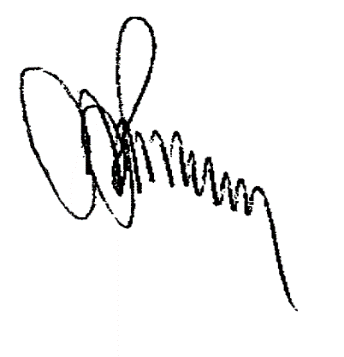 Veilands 672345461a.pielikums„Instrukcijai ritošā sastāvatehniskā stāvokļa kontrolei vilciena gaitāuz publiskās lietošanasinfrastruktūras sliežu ceļiem”,kas apstiprināta ar VAS „Latvijas dzelzceļš”25.01.2011. rīkojumu Nr.D-3/39-2011”(1a.pielikums ar grozījumiem, kas apstiprināti ar valsts akciju sabiedrības „Latvijas dzelzceļš” 09.11.2021. rīkojumu Nr.D-1.14./158-2022)DROŠĪBAS POSTEŅU (DP) SARAKSTS1. punkts izslēgts2. punkts izslēgts3. punkts izslēgts4. Rīga – Tukums-II5. Rīga – Skulte6. punkts izslēgts7. punkts izslēgts8. Jelgava – Liepāja9. Jelgava – Reņģe – Valsts robeža10. Jelgava – Meitene – Valsts robeža11. punkts izslēgts12. Rēzekne – Kārsava – Valsts robeža13. punkts izslēgts14. Pļaviņas – Gulbene2.pielikums„Instrukcijai ritošā sastāvatehniskā stāvokļa kontrolei vilciena gaitāuz publiskās lietošanasinfrastruktūras sliežu ceļiem”,kas apstiprināta ar VAS „Latvijas dzelzceļš”25.01.2011. rīkojumu Nr.D-3/39-2011”INSTRUMENTU UN REZERVES DAĻU SARAKSTS,KURIEM JĀBŪT UZ LOKOMOTĪVES VAGONU BOJĀJUMU NOVĒRŠANAI3.pielikums„Instrukcijai ritošā sastāvatehniskā stāvokļa kontrolei vilciena gaitāuz publiskās lietošanasinfrastruktūras sliežu ceļiem”,kas apstiprināta ar VAS „Latvijas dzelzceļš”25.01.2011. rīkojumu Nr.D-3/39-2011”(3.pielikums ar grozījumiem, kas apstiprināti ar valsts akciju sabiedrības „Latvijas dzelzceļš” 19.11.2014. rīkojumu Nr.D-1.14./326-2014)ATTĀLUMI NO BPR LĪDZ STACIJU ASĪM4.pielikums„Instrukcijai ritošā sastāvatehniskā stāvokļa kontrolei vilciena gaitāuz publiskās lietošanasinfrastruktūras sliežu ceļiem”,kas apstiprināta ar VAS „Latvijas dzelzceļš”25.01.2011. rīkojumu Nr.D-3/39-2011”(4.pielikums ar grozījumiem, kas apstiprināti ar valsts akciju sabiedrības „Latvijas dzelzceļš” 02.07.2020. rīkojums Nr.D-1.14./176-2020)5.pielikums„Instrukcijai ritošā sastāvatehniskā stāvokļa kontrolei vilciena gaitāuz publiskās lietošanasinfrastruktūras sliežu ceļiem”,kas apstiprināta ar VAS „Latvijas dzelzceļš”25.01.2011. rīkojumu Nr.D-3/39-2011”KRAVAS VAGONA RITEŅPĀRI AR KASEŠU BUKSĒMI. variantsNr.D-3/39-20112011.gada 25.janvāris25.01.2011.Nr.D-3/39-2011PrezidentsU.MagonisKontrollīdzekļi -Braucoša vilciena ritošā sastāva tehniskā stāvokļa automātiskie kontrollīdzekļi, kas sastāv no FUES un WILD kontrollīdzekļiem un ir palīgierīces vilcienu kustības drošības paaugstināšanai.FUES kontrollīdzekļi -Sistēmu komplekss, kas atklāj ritošā sastāva pārkarsušās bukses un nobremzētus ritošā sastāva riteņpārus braucošā vilcienā, nodod informāciju par to mašīnistam ar bukšu pārkaršanas rādītāja un runas informatora palīdzību, stacijas dežurantam (vilcienu dispečeram) un citiem lietotājiem ar RAD sistēmas palīdzību.WILD kontrollīdzekļi -Sistēma, kas atklāj riteņa velšanās loka defektus braucošā vilcienā, un nodod informāciju par to VTAP operatoram un citiem lietotājiem ar RAD sistēmas palīdzību.RAD sistēma -FUES vai/un WILD kontrollīdzekļu sastāvdaļa, iekļauj RAD CC, RAD terminālus un datu pārraides tīklu.FUES -FUES kontrollīdzekļu sastāvdaļa - Stacionārā ritošā sastāva vienību bukšu mezglu korpusa, riteņu un bremžu detaļu temperatūras noteikšanas pamata sistēma. FUES ir papildināta ar apakšsistēmām: CCU, RI, BPR.WILD -WILD kontrollīdzekļu sastāvdaļa - Riteņu dinamiskās slodzes detektors.RI -Runas informators – FUES apakšsistēma, kas pārveido saņemtos no FUES trauksmes signālus balss ziņojumos un nosūta tos uz vilcienu radiosakaru radiostaciju mašīnistam.BPR -Bukšu pārkaršanas rādītājs - FUES apakšsistēma. Tas ir signālrādītājs, kurš brīdina lokomotīves mašīnistu par pārkarsušām buksēm (riteņiem vai bremzēm) vilcienā.FID -Ritošā sastāva vienību identifikators (nosaka vagonu, lokomotīvju, ceļu mašīnas tipu). FUES vai WILD sastāvdaļa.Kontrolpostenis -Konteiners, kurā izvietoti FUES kontrollīdzekļi (atsevišķos gadījumos un WILD kontrollīdzekļi), elektrobarošanas, kondicionēšanas, apsildes, ugunsgrēka un apsardzes signalizācijas ierīces un citas tehnoloģiskās ierīces.Gabarīta kontroles ierīces –Ierīces, kas aptur vilcienu kustību, ja tajos notikusi kravas nobīde vai citi gabarīta traucējumiDrošības posteņi – Darba vietas, kas apzīmētas ar pastāvīgām signālzīmēm un aprīkotas, lai veiktu vilcienu vizuālu apskati un atklātu bojājumus ritošajā sastāvā, kas apdraud satiksmes drošību.Vilces līdzekļi -Lokomotīves, motorvagoni un tamlīdzīgs ritošais sastāvs, ar kura palīdzību pirmavota enerģija (elektriskā, mehāniskā vai šķidruma plūsmas enerģija) tiek pārvērsta vilcienu kustības mehāniskajā enerģijā.Tehniskās vadības direktorsM.JagodkinsNr. p/kDP atrašanās vieta(stacijavai pārbrauktuve)VirziensVirziensDP izvietojuma puse kilometru skaita pieauguma virzienāPersona, kas veic kontroli, pārbrauktuves dežurants (PD) vai stacijas dežurants (ESD)Nr. p/kDP atrašanās vieta(stacijavai pārbrauktuve)Stacija vai posmsDP ordināta, kmDP izvietojuma puse kilometru skaita pieauguma virzienāPersona, kas veic kontroli, pārbrauktuves dežurants (PD) vai stacijas dežurants (ESD)4.1.PārbrauktuveZasulauks1,963kreisāPD4.2.PārbrauktuveZasulauks - Priedaine7,107labāPD5.1.PārbrauktuveSarkandaugava7,905labāPD8.1.StacijaGlūda58,918labāESD8.2.StacijaDobele74,794kreisāESD8.3.StacijaBiksti93,2kreisāESD8.4.StacijaBrocēni119,2labāESD8.5.StacijaSaldus125,4kreisāESD8.6.StacijaSkrunda154,4kreisāESD8.7.StacijaKalvene176,8labāESD8.8.StacijaIlmāja187,3kreisāESD9.1.StacijaBēne87,268labāESD9.2.StacijaReņģe117,510labāESD10.1.StacijaMeitene70,747kreisāESD12.1.StacijaKārsava400,962labāESD14.1.StacijaMadona44,7kreisāESDNr. p/kNosaukumsSkaits1.Plakanknaibles12.Roratslēga (3.numurs)13.Uzgriežņu atslēga 12x1414.Uzgriežņu atslēga 17x1915.Uzgriežņu atslēga 22x2416.Cirtnis (300mm garumā)17.Metāla metramērs18.Atlaidināta stieple Ø 4mm4 m9.Āmurs 0,8kg110.Gala krāns111.Gaisa maģistrāles savienošanas šļūtenes 1¼''212.Vītņu korķi ¾''213.Linu pakulas50 gr14.Atvienošanas krāna rokturis115.Caursitnis116.Gredzens KU517.Noasināti koka aizbāžņi ¾''3Posteņa Nr.VirziensAttālums līdz stacijaiVirziensAttālums līdz stacijai1001Elkšķene - Ventspils II2,6Ventspils II - Elkšķene2,52002Spāre - Usma2,8Usma - Spāre2,33003Sabile - Stende2,9Stende - Sabile2,24004Zvāre - Kandava6,2Kandava - Zvāre3,05005Tukums - Zvāre5,4Zvāre - Tukums2,76006Slampe - Tukums2,2Tukums - Slampe11,97007Līvbērze - Slampe3,5Slampe - Līvbērze13,48008Jelgava - Līvbērze10,7Līvbērze - Jelgava6,29009Garoza - Jelgava3,7Jelgava - Garoza7,810010Iecava - Zālīte3,1Zālīte - Iecava3,811011Vecumnieki - Misa4,3Misa - Vecumnieki2,612012Taurkalne - Lāčplēsis2,8Lāčplēsis - Taurkalne2,513013Daudzeva - Menta3,0Menta - Daudzeva2,514014Sēlpils - Sece6,4Sece - Sēlpils 6,715016Dobele - Biksti7,0Biksti - Dobele11,616034Saldus - Skrunda9,1Skrunda - Saldus17,617050Jelgava - Meitene17,6 Meitene - Jelgava6,418051Tore - Liepāja6,0Liepāja - Tore7,419052Cena - Jelgava4,4Jelgava - Cena2,820054Biksti - Brocēni6,4Brocēni - Biksti17,221055Kalvene - Ilmāja3,4Ilmāja - Kalvene4,522057Glūda - Jelgava6,023015Krustpils - Daugava5,7Daugava - Krustpils2,824017Mežāre - Kūkas2,1Kūkas - Mežāre6,925018Stirniene -Atašiene9,3Atašiene - Stirniene2,926019Viļāni - Varakļāni3,4Varakļāni - Viļāni4,227020Rēzekne - Sakstagals6,0Sakstagals - Rēzekne3,328021Cirma - Rēzekne4,5Rēzekne - Cirma5,129022Istalsna - Ludza2,3Ludza - Istalsna3,130023Zilupe - Nerza2,1Nerza - Zilupe5,731024Kārsava - Pureņi3,1Pureņi - Kārsava3,032025Burzava - Rēzekne7,2Rēzekne - Burzava0,833026Rēzekne I - Pūpoli4,4Pūpoli - Rēzekne I5,434027Zaļumi - Daugavpils5,7Daugavpils - Zaļumi3,635028Aglona - Vīganti3,2Vīganti - Aglona2,236029Malta - Krāce2,9Krāce - Malta6,537035Krustpils - Pļaviņas 10,6Pļaviņas - Krustpils3,138033Pļaviņas- Koknese10,8Koknese - Pļaviņas4,539036Līvāni - Trepe4,8Trepe - Līvāni4,340037Sergunta - Jersika3,7Jersika - Sergunta3,341038Daugavpils šķ. - Līksna2,5Līksna - Daugavpils šķ. 9,642039Naujene - Daugavpils šķ.6,3Daugavpils šķ. - Naujene8,943040Izvalda - Naujene3,9Naujene - Izvalda5,344041Skaista - Krāslava4,6Krāslava - Skaista4,545042Bigosova - Indra3,0Indra - Bigosova8,246043Ilūkste - Eglaine2,3Eglaine - Ilūkste2,047044Grīva - Kurcums3,8Kurcums - Grīva4,048048Salaspils - Šķirotava3,4Šķirotava - Salaspils3,849030Ogre - Salaspils10,8Salaspils - Ogre2,650031Lielvārde - Ogre10,5Ogre - Lielvārde3,751032Aizkraukle - Skrīveri3,1Skrīveri - Aizkraukle3,452049Torņakalns - Olaine13,6Olaine - Torņakalns2,853045Valmiera - Bāle2,1Bāle - Valmiera2,654046Āraiši - Ieriķi2,7Ieriķi - Āraiši4,855047Sigulda - Inčukalns1,5Inčukalns - Sigulda8,756053Zasulauks - PriedaineTukums II 1,852,5Priedaine - ZasulauksTorņakalns6,39,857056Sloka - ĶemeriSloka - Tukums II1,925,6Ķemeri - SlokaĶemeri - Torņakalns4,236,458058Zemitāni - JāņavārtiZemitāni - Šķirotava A3,56,7FUES kontrolposteņu un BPR ordinātasFUES kontrolposteņu un BPR ordinātasFUES kontrolposteņu un BPR ordinātasFUES kontrolposteņu un BPR ordinātasFUES kontrolposteņu un BPR ordinātasFUES kontrolposteņu un BPR ordinātasFUES kontrolposteņu un BPR ordinātasRAD operatoru darba vietu saraksts, kurus nepieciešams izsaukt mašīnistam papildus informācijas saņemšanai Trauksme-1 vai Trauksme-2 nostrādāšanas gadījumāRAD operatoru darba vietu saraksts, kurus nepieciešams izsaukt mašīnistam papildus informācijas saņemšanai Trauksme-1 vai Trauksme-2 nostrādāšanas gadījumāRAD operatoru darba vietu saraksts, kurus nepieciešams izsaukt mašīnistam papildus informācijas saņemšanai Trauksme-1 vai Trauksme-2 nostrādāšanas gadījumāEPRNr.p/k.Posteņa Nr.Posteņa nosaukumsBPR-N ordinātasKontrolposteņa ordinātasBPR-P ordinātasDCD atbildības zonaESD atbildības zonaVTAP operatora atbildības zonaEPR-31001Ventspils – Elkšķene7km+5628km+6469km+845Kurzemes loka DCD_Ventspils VTAP operatorsEPR-32002Usma – Spare41km+66142km+82743km+937Kurzemes loka DCD–Ventspils VTAP operatorsEPR-33003Stende – Sabile68km+29969km+48070km+550Kurzemes loka DCD–Ventspils VTAP operatorsEPR-34004Kandava – Zvāre91km+40092km+57794km+105Kurzemes loka DCD–Ventspils VTAP operatorsEPR-35005Zvāre – Tukums103km+227104km+435105km+594nepāra virzienā Kurzemes loka DCDpāra virziena Tukums IIESDVentspils VTAP operatorsEPR-36006Tukums – Slampe110km+504112km+579113km+801pāra virzienā – Kurzemes loka DCDnepāra virziena – Tukums II ESDVentspils VTAP operatorsEPR-37007Slampe – Līvbērze129km+147130km+255131km+355Kurzemes loka DCD–Ventspils VTAP operatorsEPR-38008Līvbērze – Jelgava155km+536156km+755157km+944nepāra virzienā – Kurzemes loka DCDpāra virzienā – Jegava I ESDJelgavas VTAP operatorsEPR-39009Jelgava – Garoza167km+850168km+990170km+102pāra virzienā – Jelgavas loka DCDnepāra virzienā – Jelgava I ESDJelgavas VTAP operatorsEPR-310010Zālīte – Iecava189km+500190km+716191km+963Jelgavas loka DCD–Jelgavas VTAP operatorsEPR-311011Misa – Vecumnieki210km+763211km+855212km+955Jelgavas loka DCD–Jelgavas VTAP operatorsEPR-312012Lāčplēsis – Taurkalne234km+505263km+688237km+916Jelgavas loka DCD–Jelgavas VTAP operatorsEPR-313013Menta – Daudzeva254km+500256km+497258km+394Jelgavas loka DCD–Jelgavas VTAP operatorsEPR-314014Sece – Sēlpils275km+100276km+299277km+550Jelgavas loka DCD–Jelgavas VTAP operatorsEPR-315016Biksti – Dobele86km+14084km+92283km+700–Biksti ESDLiepājas VTAP operatorsEPR-316034Skrunda – Saldus145km+470144km+254143km+000–Skrunda ESDLiepājas VTAP operatorsEPR-317050Meitene – Jelgava51km+52550km+27748km+990nepāra virzienā – Kurzemes loka DCDpāra virzienā – Jelgava I ESDJelgavas VTAP operatorsEPR-318051Liepāja – Tore216km+550215km+339214km+130–Liepāja ESDLiepājas VTAP operatorsEPR-319052Jelgava – Cena38km+55037km+33035km+921pāra virzienā – Jūrmalas loka DCDnepāra virzienā – Jelgava I ESDJelgavas VTAP operatorsEPR-320020Brocēni – Biksti112km+800111km+541110km+330–Biksti ESDLiepājas VTAP operatorsEPR-321021Ilmāja –Kalvene183km+900182km+675181km+350–Ilmāja ESDLiepājas VTAP operatorsEPR-322057Glūda – Jelgava-1–50km+25249km+000nepāra virzienā pa nepareizo ceļu - Kurzemes loka DCDpāra virzienā - Jelgava-I ESDJelgavas VTAP operatorsEPR-223015Daugava-Krustpils296km+708297km+928299km+152nepāra virzienā - Jelgavas loka DCDpāra virzienā - Krustpils ESDRēzeknes VTAP operatorsEPR-224017Kūkas-Mežāre144km+575146km+024147km+522Rēzeknes loka DCD–Rēzeknes VTAP operatorsEPR-225018Atašiene-Stirniene173km+450175km+092176km+734Rēzeknes loka DCD–Rēzeknes VTAP operatorsEPR-226019Varakļāni-Viļāni191km+204192km+653194km+120Rēzeknes loka DCD–Rēzeknes VTAP operatorsEPR-227020Sakstagals-Rēzekne218km+000219km+430221km+088Rēzeknes loka DCD–Rēzeknes VTAP operatorsEPR-228021Rēzekne - Cirma228km+912230km+078231km+271Rēzeknes loka DCD–Rēzeknes VTAP operatorsEPR-229022Ludza - Istalsna250km+620253km+190254km+670Rēzeknes loka DCD–Rēzeknes VTAP operatorsEPR-230023Nerza - Zilupe271km+410272km+729274km+030Rēzeknes loka DCD–Rēzeknes VTAP operatorsEPR-231024Pureņi - Kārsava407km+005405km+334403km+947Rēzeknes loka DCD–Rēzeknes VTAP operatorsEPR-232025Rēzekne-Burzava438km+148436km+578435km+570Rēzeknes loka DCD–Rēzeknes VTAP operatorsEPR-233026Pūpoli-Rēzekne452km+403451km+170449km+980nepāra virzienā - Krustpils loka DCDpāra virzienā – Rēzekne I ESDRēzeknes VTAP operatorsEPR-234027Daugavpils-Zaļumi522km+856521km+750520km+560Daugavpils mezgla DCD–Daugavpils “šķ” parka VTAP operatorsEPR-235028Vīganti-Aglona495km+065493km+657492km+525Krustpils loka DCD–Daugavpils “šķ” parka VTAP operatorsEPR-236029Krāce - Malta472km+900471km+635470km+300Krustpils loka DCD–Daugavpils “šķ” parka VTAP operatorsEPR-237035Pļaviņas - Krustpils123km+000124km+248126km+330nepāra virzienā – Pļaviņu  loka DCDpāra virzienā - Krustpils ESDRēzeknes VTAP operatorsEPR-238033Koknese - Pļaviņas105km+000106km+369107km+764Pļaviņu  loka DCD–Rēzeknes VTAP operatorsEPR-239036Trepe - Līvani323km+510325km+008326km+510Krustpils loka DCD–Daugavpils “šķ” parka VTAP operatorsEPR-240037Jersika - Nīcgale345km+450346km+697347km+920Krustpils  loka DCD–Daugavpils “šķ” parka VTAP operatorsEPR-241038Līksna-Daugavpils378km+035379km+503381km+010Daugavpils mezgla DCD–Daugavpils “šķ” parka VTAP operatorsEPR-242039Km524-Km40114km+64915km+89117km+162Daugavpils mezgla DCD–Daugavpils “šķ” parka VTAP operatorsEPR-243040Naujene-Izvalda411km+430412km+735414km+115Jelgavas loka DCD–Daugavpils “šķ” parka VTAP operatorsEPR-244041Krāslava-Skaista437km+129438km+493439km+820Jelgavas loka DCD–Daugavpils “šķ” parka VTAP operatorsEPR-245042Indra-Bigosova462km+320463km+538464km+850Jelgavas loka DCD–Daugavpils “šķ” parka VTAP operatorsEPR-246043Eglaine - Ilūkste175km+645176km+700177km+785Daugavpils mezgla DCD–Daugavpils “šķ” parka VTAP operatorsEPR-247044Kurcums - Grīva542km+570541km+260539km+970Daugavpils mezgla DCD–Daugavpils “šķ” parka VTAP operatorsEPR-148048Šķirotava-Salaspils11km+44113km+23314km+520pāra virzienā Pļaviņu loka DCDnepāra Šķirotavas A parka ESDŠķirotavas “J” parka VTAP operatorsEPR-149030Salaspils-Ogre29km+09030km+44031km+841Pļaviņu loka DCD–Šķirotava ''J" parka VTAP operatorsEPR-150031Ogre-Lielvārde45km+00146km+30147km+790Pļaviņu loka DCD–Šķirotava ''J" parka VTAP operatorsEPR-151032Skrīveri - Aizkraukle75km+87577km+16579km+180Pļaviņu loka DCD–Šķirotava ''J" parka VTAP operatorsEPR-152049Olaine - Rīga8km+3747km+0945km+478nepāra virzienā - Jūrmalas loka DCDpāra virzienā - Rīga-pas ESDŠķirotava ''J" parka VTAP operatorsEPR-153045Bāle - Valmiera115km+666116km+948118km+252Valgas loka DCD–Šķirotava ''J" parka VTAP operatorsEPR-154046Ieriķi - Āraiši76km+50777km+85279km+190Valgas loka DCD–Šķirotava ''J" parka VTAP operatorsEPR-155047Inčukalns - Sigulda42km+07343km+12444km+440Valgas loka DCD–Šķirotava ''J" parka VTAP operatorsEPR-156053Priedaine - Zasulauks12km+52011km+3209km+789Jūrmalas loka DCD–Šķirotava ''J" parka VTAP operatorsEPR-157056Ķemeri - Sloka39km+01137km+69636km+390Jūrmalas loka DCD–Šķirotava ''J" parka VTAP operatorsEPR-158058Zemitāni-Šķirotava3km+3461km+969––nepāra virzienā – Šķirotavas J parka ESD, pāra virzienā pa nepareizo ceļu – Zemitāni ESD, kurš saņem informāciju no Šķirotavas J parka ESDŠķirotavas “J” parka operatorsTabulā lietotie termini:ESD – Stacijas dežurantsDCD – Vilcienu dispečersTabulā lietotie termini:ESD – Stacijas dežurantsDCD – Vilcienu dispečersTabulā lietotie termini:ESD – Stacijas dežurantsDCD – Vilcienu dispečersTabulā lietotie termini:ESD – Stacijas dežurantsDCD – Vilcienu dispečersTabulā lietotie termini:ESD – Stacijas dežurantsDCD – Vilcienu dispečersTabulā lietotie termini:ESD – Stacijas dežurantsDCD – Vilcienu dispečersTabulā lietotie termini:ESD – Stacijas dežurantsDCD – Vilcienu dispečersTabulā lietotie termini:ESD – Stacijas dežurantsDCD – Vilcienu dispečersTabulā lietotie termini:ESD – Stacijas dežurantsDCD – Vilcienu dispečersTabulā lietotie termini:ESD – Stacijas dežurantsDCD – Vilcienu dispečers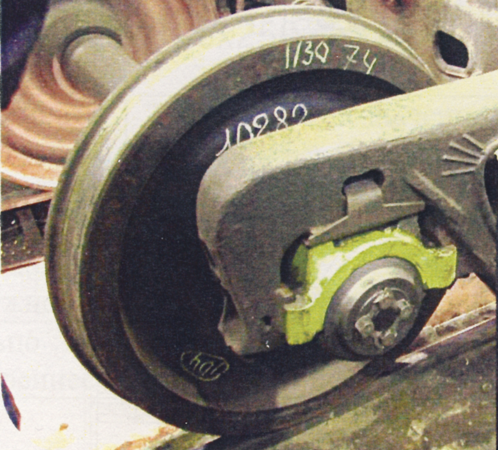 II. variants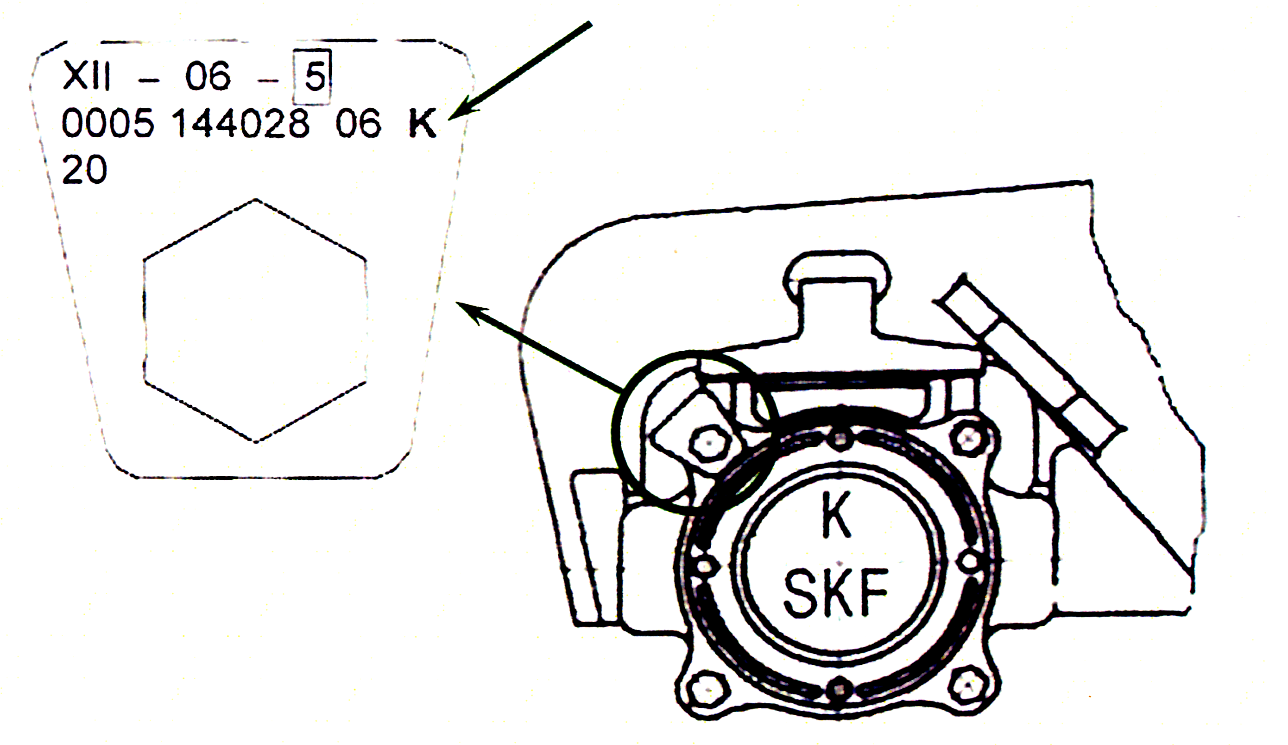 III. variants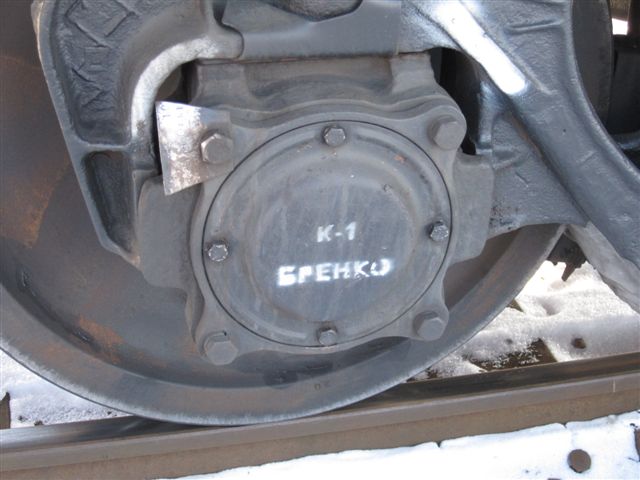 